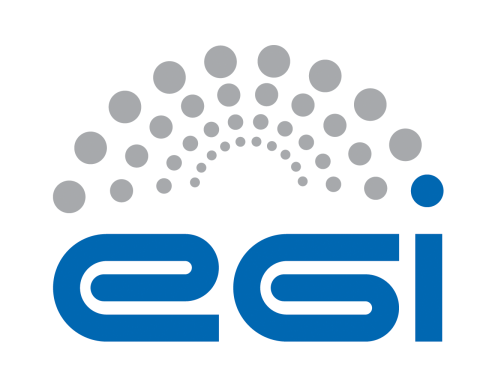 EGI-EngageThe website is reviewedM2.3AbstractThis milestone describes the changes and revisions underwent by the EGI website throughout the first project year.COPYRIGHT NOTICE 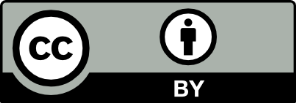 This work by Parties of the EGI-Engage Consortium is licensed under a Creative Commons Attribution 4.0 International License (http://creativecommons.org/licenses/by/4.0/). The EGI-Engage project is co-funded by the European Union Horizon 2020 programme under grant number 654142.DELIVERY SLIPDOCUMENT LOGTERMINOLOGYA complete project glossary is provided at the following page: http://www.egi.eu/about/glossary/     Background informationThe EGI website is the main communication channel of EGI and its management is part of the NA2.1 task (Communications & Events) of the EGI-Engage project.At the outset of the project there were no plans to revise the EGI website from a design & structure point of view. As such, the original goal of this milestone was to review the content of the website and to check which sections (if any) needed to be updated, according to the work developed during 2015.However, during the first year of EGI-Engage it became clear that the website needed a complete restructuring because:The navigation structure of the website is out of line with current trends in online communication.The website is targeted at too many groups and tries to convey too many messages.The website is not structured/coded in a way that allows comfortable browsing in mobile devices.The website content is burdened by five years of legacy that, in many cases, no longer reflects the current EGI community nor the recently approved strategy. As a consequence, the website is no longer an efficient communication channel.To address this problem, the Communications team decided in conjunction with the Managing Director to completely renovate the EGI online presence. In order to do that we started, in late 2015, by defining the goals of the new website and by contacting professional communication agencies to work on the technical development.At this stage, and although we do not have a hard deadline for this project, we aim to have the work completed by April 2016.This short milestone will provide a current state of the art of the 'new website' project.The new EGI websiteAimsPart of the problem of the old website is that it tries to convey too many messages, too much information to too many audiences. This is reflected, for example, in the effort of creating entry pages for five separate audience groups (e.g.: newcomers, researchers) and in turn reflects an underlying drive to be inclusive by exhausting all potential targets of inclusion. This communication strategy made sense at a time when EGI was starting and establishing itself in the e-Infrastructure landscape. Now it is not efficient as it clutters the communication with detail that does not add value.The new website will try to address this problem of inclusiveness by being generic. Instead of listing all possible audiences, we will list what we have to offer and we will let the reader decide what to read on further (instead of trying to catalogue everyone a priori). In conclusion, we’d like the new website to be about EGI, its services, solutions and supported users as a whole. The main aims of the website are:Showcase our services and solutionsEstablish EGI as a leading data and computing e-infrastructure for scienceIncrease service awarenessGive visibility to the stakeholders Technical developmentDue to the complex nature of the project, we invited a number of design agencies to submit a quote and a proposal for the development of the new website. All proposals were based on the design brief we prepared and sent beforehand.The design agencies were asked to suggest a new ‘look and feel’, and to consider a mechanism to add content via ‘template’ pages on a CMS platform of their choice. We listed the following 'must haves':(In brackets are included examples to illustrate the concept we are trying to explain – they should not be seen as guidelines, the design agency is free to experiment with format.)A) Our website must have the following functionalities: NewsfeedCalendar BlogSocial media buttonsPossibility to add a media gallery Compatible with google analyticsB) Page templates – a mechanism to add different types of content HomepageEmpty page to add content Profile page Index page ‘Gallery’ page C) HomepageSlide banners with highlightsTickers (one by one) or sliders (a few at the time) with logos from stakeholders (scroll this page http://eudat.eu/ for an example of a slider)D) Corporate areaThis should be part of the website and be built from the same ‘blocks’, but made slightly different, for example with a different header.After a round of four proposals and consultations with the Managing Director, the Communications team selected Digin – an agency based in France. Their website proposal was in line with our expectations and they understood best our website requirements. Moreover, they have a lot of experience with clients similar to EGI. 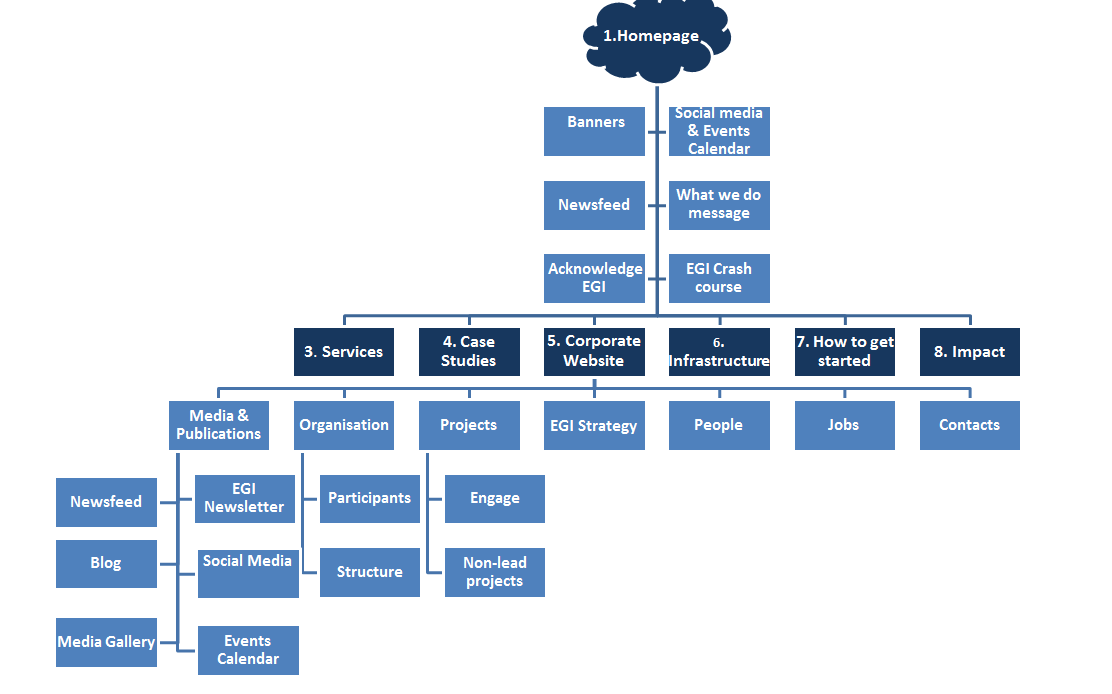 Content developmentThe new website will have comparatively less content and will focus on the EGI service offer. The previous image contains an outline of the future sitemap.TimelineProposed timeline: 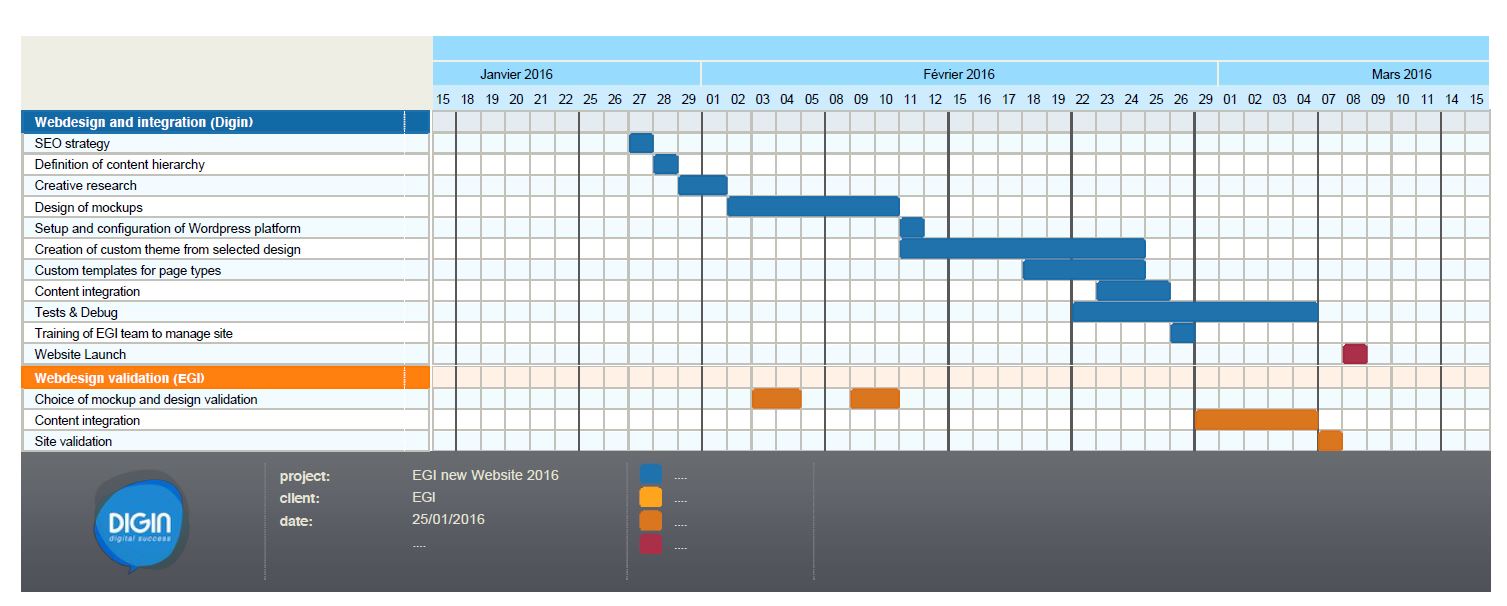 Start of project: end of February 2016Taking into account our expectations, the technical solution is to use a Wordpress platform mainly for two reasons: Open-source, regularly maintained, consistent security updates.The administration interface is very intuitive and will allow us to keep the website up-to-dateComplete control over our contentMain steps of the project: Advisory role on establishing the content tree, especially to produce a content hierarchy in line with the SEO strategyCustom webdesign: 5 different templates for the front end (home, blank page, profile, index and gallery) both in desktop and mobile resolution + 1 template for the Corporate areaSetting up of the Wordpress platform and serverIntegration of the web design in a custom themeSEO optimizationIntegration of functionality for homepage sliderIntegration of blog functionalityIntegration of newsfeed functionalityIntegration of calendar functionality (interface with iCal or Google Calendar if you wish)Integration of Google AnalyticsCustom web developmentSlider (one by one or few at a time) for stakeholders’ logosUpload of the site on a temporary domain for validation (for instance : egi.digin.fr)Training on how to take control of the content: blog posts, pages, content (text and images), managing menu items, using the custom templates, etc.Specific tests and optimizations for tablets and smartphonesGeneral testsLaunch of the website!Date29 February 2016ActivityNA2.1Lead PartnerEGI.euDocument StatusdraftDocument Linkhttps://documents.egi.eu/document/2673 NamePartner/ActivityDateFrom:Communications TeamEGI.eu/WP229.02.2016Moderated by:Małgorzata KrakowianEGI.eu/WP1Reviewed byK. KoumantarosT. FerrariY. LegréApproved by:AMB and PMBIssueDateCommentAuthor/PartnerV129 FebFirst draftS.Coelho / I.Popescu, EGI.eu